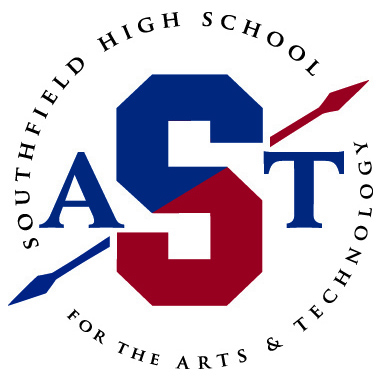 March 7, 2019Dear Southfield Families: Our children will participate in the Michigan Summative Test of Educational Progress (M-STEP) Assessments in April and May.  Additionally, 11th grade students will participate in the SAT college entrance test and our 8th, 9th and 10th grade students will participate in the PSAT assessment.  The state of Michigan requires that ALL children who attend Michigan public schools participate in these annual assessments because this is one of the tools used to measure a student’s proficiency in specific subject areas.  SAT and PSAT Testing:Tuesday April 9, 2019—PSAT 8/9 for 8th and 9th grade and SAT for 11th grade: This is a full day of school with regular start and end times for grades K-9 and 11. * 12th grade and 10th grade students are excused from school on Tuesday, April 9th.Wednesday April 10, 2019 – PSAT 10 for 10th grade and Work Keys for 11th grade:  This is a full day of school with regular start and end times for grades K-8 and 10-11.* 12th grade and 9th grade students are excused from school on Wednesday, April 10th.M-STEP Testing: All M-STEP test dates are full days of school with regular start and end times and ALL grade level students.  Specific M-STEP schedules will be disseminated by buildings according to the state scheduled grade level testing windows: Please understand that when students are participating with the M-STEP online assessments or the paper and pencil SAT/PSAT or Work Keys, they cannot have any electronic devices, including cell phones or electronic watches, with them in the classroom or computer lab.  Neither the teacher nor the school is responsible for the electronic devices; we would prefer students NOT bring electronic devices during testing.In the days and weeks ahead, families can remember several key testing tips to help your child: Practice M-STEP strategies at www.michigan.gov/mdePractice SAT strategies on Khan AcademyGet a good night’s sleep every nightEat a good breakfast each morningDress comfortably and in layersBe on time for schoolBring an approved calculatorFollow all directions of testing staffWe would very much appreciate it if you could do everything possible to have your child in attendance during these important testing times.   Our collective goal is to provide a positive testing experience.  If you have questions or concerns, please feel free to contact us or the building principal.Sincerely,Kara Shuell			Matthew HirvelaInterim K-12 Test Coordinator	Testing Coordinator for Southfield A&Tkara.shuell@southfield.k12.org	matthew.hirvela@southfieldk12.org 	Grades 3, 4, 6, 7April 30-May 25, 2019Grades 5, 8, 11April 9-May 4, 2019